T.C.EDREMİT KAYMAKAMLIĞIEdremit İlçe Milli Eğitim MüdürlüğüMİTHAT-FETHİ BÜYÜKDALGIÇ İLKOKULU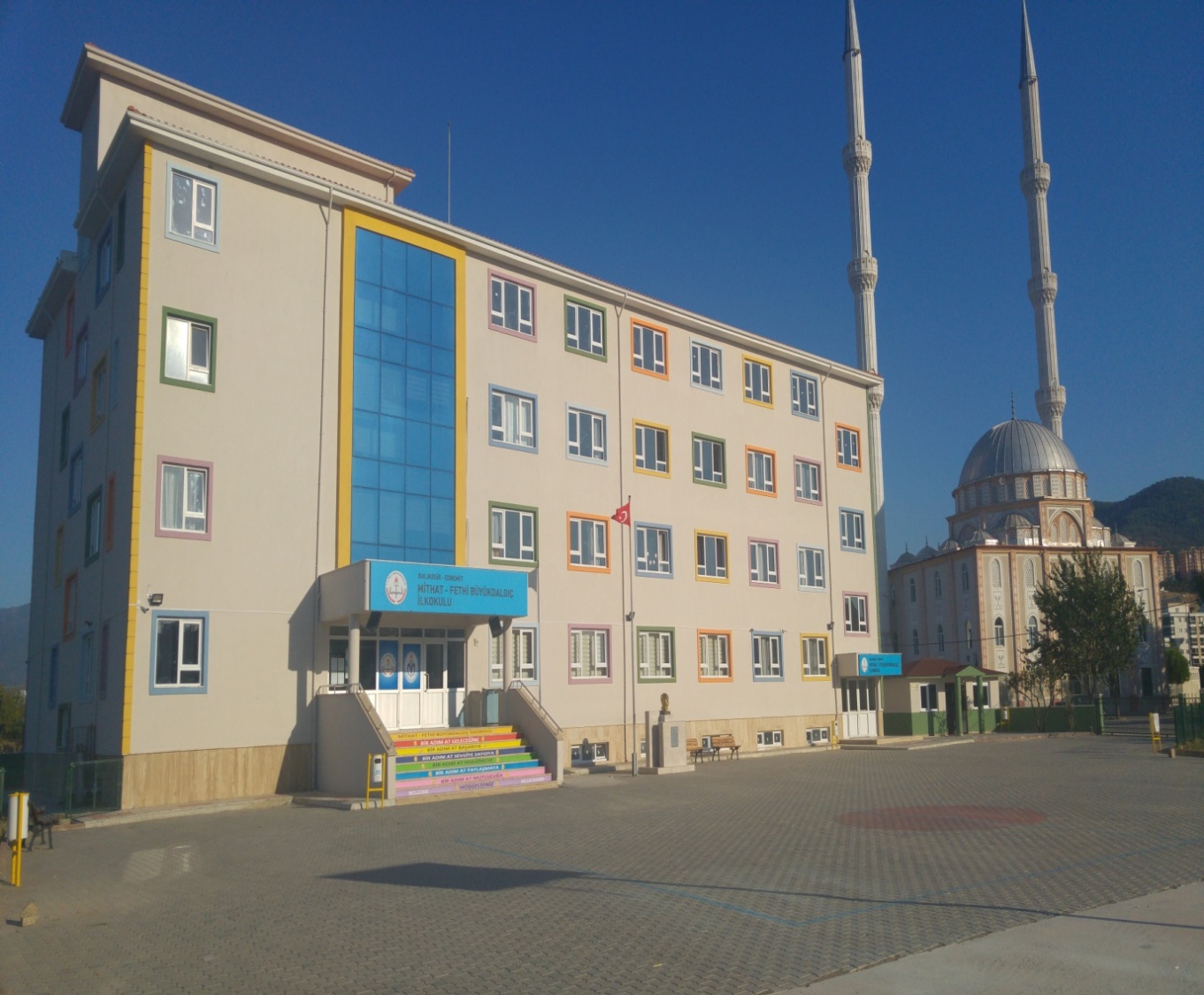 2019-2023 Stratejik Planı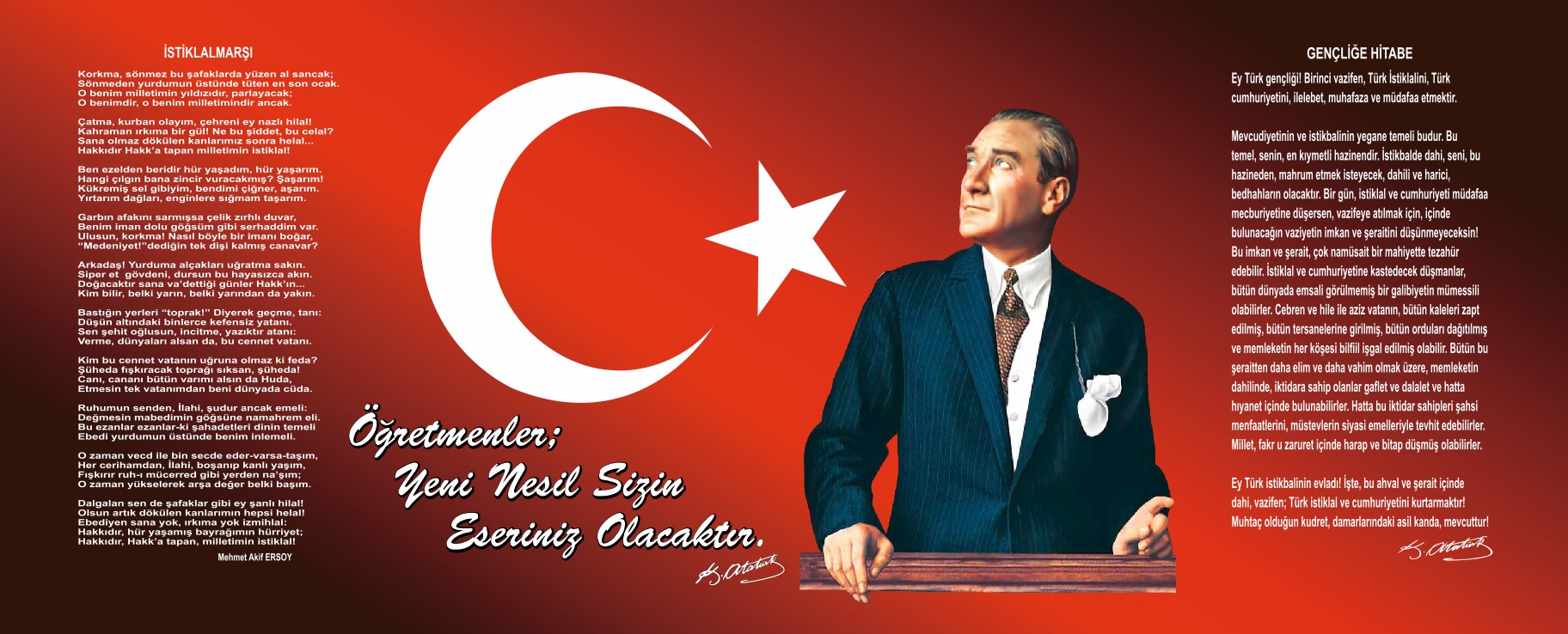 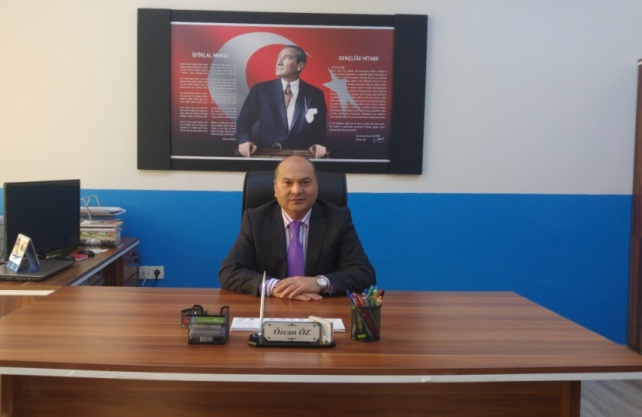                                                                         											   	                     Özcan ÖZ                               Okul MüdürüSUNUŞ“Eğitimdir ki bir milleti ya hür, bağımsız, şanlı, yüksek bir topluluk halinde yaşatır; ya da milleti esaret ve sefalete terk eder. “ (Mustafa Kemal Atatürk) 	Bir milleti hür, bağımsız, şanlı, yüksek bir topluluk haline getirecek olan eğitim, amaç ve hedefleri önceden belli olan, anlık kararlarla değil de belli bir strateji dâhilinde yürütülen eğitimdir. Mustafa Kemal Atatürk’ün yukarıdaki sözünde vurguladığı “eğitim” de ancak planlı bir eğitimdir. Bu nedenle Mithat-Fethi Büyükdalgıç İlkokulu olarak 2019 – 2023 yılları arasında hedeflerimizi belirleyerek bu alanda çalışmalarımıza hız vereceğiz.      	Mithat-Fethi Büyükdalgıç İlkokulu olarak bizler bilgi toplumunun gün geçtikçe artan bilgi arayışını karşılayabilmek için eğitim, öğretim ve topluma hizmet görevlerimizi arttırmak istemekteyiz. Var olan değerlerimiz doğrultusunda dürüst, tarafsız, adil, sevgi dolu, iletişime açık, çözüm üreten, yenilikçi ve önce insan anlayışına sahip bireyler yetiştirmek bizim temel hedefimizdir.             Mithat-Fethi Büyükdalgıç İlkokulu stratejik planlama çalışmasına önce durum tespiti,  yani  okulun  SWOT  analizi yapılarak başlanmıştır. SWOT analizi  tüm  idari personelin ve öğretmenlerin  katılımıyla  uzun  süren bir  çalışma sonucu ilk şeklini almış, varılan genel sonuçların  sadeleştirilmesi ise  Okul  yönetimi ile  öğretmenlerden den oluşan altı kişilik bir kurul tarafından yapılmıştır. Daha sonra  SWOT sonuçlarına  göre  stratejik planlama  aşamasına  geçilmiştir. Bu  süreçte  okulun amaçları, hedefleri, hedeflere  ulaşmak  için gerekli  stratejiler, eylem planı  ve sonuçta başarı veya başarısızlığın   göstergeleri ortaya konulmuştur. Denilebilir ki SWOT analizi bir kilometre taşıdır okulumuzun bugünkü  resmidir  ve stratejik planlama ise  bugünden yarına nasıl hazırlanmamız gerektiğine  dair kalıcı  bir  belgedir. Stratejik Plan' da belirlenen hedeflerimizi ne ölçüde gerçekleştirdiğimiz, plan dönemi içindeki her yıl sonunda gözden geçirilecek ve gereken revizyonlar yapılacaktır.           Planın hazırlanmasında emeği geçen Strateji Yönetim Ekibi’ne ve uygulanmasında yardımı olacak  İlçe  Milli Eğitim Müdürü Yusuf KOÇ, AR-GE birim sorumlusu Şube Müdürümüz  olmak üzere tüm kurum ve kuruluşlara öğretmen, öğrenci ve velilerimize teşekkür ederim.                                                                                                                                                                                                                                                                          						   Özcan ÖZ                                                                                                                                                             						Okul MüdürüİçindekilerSUNUŞ…………………………………………………………………………………………………………………………………………………………………………………………………………………………………………………………3İçindekiler	4BÖLÜM I: GİRİŞ ve PLAN HAZIRLIK SÜRECİ	5BÖLÜM II: DURUM ANALİZİ	6Okulun Kısa Tanıtımı *	6Okulun Mevcut Durumu: Temel İstatistikler	7PAYDAŞ ANALİZİ	13GZFT (Güçlü, Zayıf, Fırsat, Tehdit) Analizi	19Gelişim ve Sorun Alanları	22BÖLÜM III: MİSYON, VİZYON VE TEMEL DEĞERLER	24MİSYONUMUZ *	24VİZYONUMUZ *	24TEMEL DEĞERLERİMİZ *	24BÖLÜM IV: AMAÇ, HEDEF VE EYLEMLER	26TEMA I: EĞİTİM VE ÖĞRETİME ERİŞİM	26TEMA II: EĞİTİM VE ÖĞRETİMDE KALİTENİN ARTIRILMASI	28TEMA III: KURUMSAL KAPASİTE	30V. BÖLÜM: MALİYETLENDİRME	32EKLER:	33BÖLÜM I: GİRİŞ ve PLAN HAZIRLIK SÜRECİ2019-2023 dönemi stratejik plan hazırlanması süreci Üst Kurul ve Stratejik Plan Ekibinin oluşturulması ile başlamıştır. Ekip tarafından oluşturulan çalışma takvimi kapsamında ilk aşamada durum analizi çalışmaları yapılmış ve durum analizi aşamasında paydaşlarımızın plan sürecine aktif katılımını sağlamak üzere paydaş anketi, toplantı ve görüşmeler yapılmıştır. Durum analizinin ardından geleceğe yönelim bölümüne geçilerek okulumuzun amaç, hedef, gösterge ve eylemleri belirlenmiştir. Çalışmaları yürüten ekip ve kurul bilgileri altta verilmiştir.STRATEJİK PLAN ÜST KURULUBÖLÜM II: DURUM ANALİZİDurum analizi bölümünde okulumuzun mevcut durumu ortaya konularak neredeyiz sorusuna yanıt bulunmaya çalışılmıştır. Bu kapsamda okulumuzun kısa tanıtımı, okul künyesi ve temel istatistikleri, paydaş analizi ve görüşleri ile okulumuzun Güçlü Zayıf Fırsat ve Tehditlerinin (GZFT) ele alındığı analize yer verilmiştir.Okulun Kısa Tanıtımı Mithat-Fethi Büyükdalgıç İlkokulunun, Bodrum, Zemin ve 3 kat olmak üzere toplam 5 katlı, 24 derslik olarak yapılmış olup, 2016-2017 öğretim yılı 6 Eylül günü eğitim öğretime açılmıştır. Okulun arsasını tahsis eden ve bu arsa üzerine Mithat-Fethi Büyükdalgıç İlkokulunu yaptıran Hayırsever Ayşe BÜYÜKDALGIÇ’tır. Ayşe BÜYÜKDALGIÇ okula Kayınpederinin ismi Mithat BÜYÜKDALGIÇ ile genç yaşta kaybettiği eşi Fethi BÜYÜKDALGIÇ isimlerini vermiştir. Okulumuzda normal eğitim yapılmaktadır.Okulumuz Anasınıfı  ikili eğitim yapmaktadır. Ayrıca okulumuzda 1 adet Özel Eğitim sınıfı (otizm) bulunmaktadır. Hayırsever Ayşe BÜYÜKDALGIÇ tarafında okulumuza konferans salonu yapılmış, Kıvanç Dağ Eğitim Kurumları önderliğinde okulumuza 2017 tarihinde bir adet Z-kütüphane kazandırılmıştır. Edremit Halk Eğitim Merkezi bünyesinde açılan “Okullar Hayat Olsun Projesi” ile  “ Bengi Sporda Yetenek 10’la Gelecek Projesi” kapsamında hafta içi öğrencilerimize çeşitli kurslar düzenlenmektedir. Ayrıca Edremit Halk Eğitim Merkezi Bünyesinde yetişkinlere yönelik “okuma yazma” kursu açılmıştır. Okulumuz il/ ilçe çapında yapılan sanatsal, kültürel yarışmalara öğrencilerimiz katılmakla birlikte, çevre zenginliklerini tanımaları için yılın farklı zamanları geziler ve etkinlikler düzenlenmektedir. Okulumuzun velilerinin kaynaşmaları için çeşitli eğlenceler düzenlenmekteyiz. Okulun Mevcut Durumu: Temel İstatistiklerOkul KünyesiOkulumuzun temel girdilerine ilişkin bilgiler altta yer alan okul künyesine ilişkin tabloda yer almaktadır.Temel Bilgiler Tablosu- Okul Künyesi Çalışan BilgileriOkulumuzun çalışanlarına ilişkin bilgiler altta yer alan tabloda belirtilmiştir.Çalışan Bilgileri TablosuOkulumuz Bina ve Alanları	Okulumuzun binası ile açık ve kapalı alanlarına ilişkin temel bilgiler altta yer almaktadır.Okul Yerleşkesine İlişkin Bilgiler Sınıf ve Öğrenci Bilgileri	Okulumuzda yer alan sınıfların öğrenci sayıları alttaki tabloda verilmiştir.Donanım ve Teknolojik KaynaklarımızTeknolojik kaynaklar başta olmak üzere okulumuzda bulunan çalışır durumdaki donanım malzemesine ilişkin bilgiye alttaki tabloda yer verilmiştir.Teknolojik Kaynaklar TablosuGelir ve Gider BilgisiOkulumuzun genel bütçe ödenekleri, okul aile birliği gelirleri ve diğer katkılarda dâhil olmak üzere gelir ve giderlerine ilişkin son iki yıl gerçekleşme bilgileri alttaki tabloda verilmiştir.PAYDAŞ ANALİZİKurumumuzun temel paydaşları öğrenci, veli ve öğretmen olmakla birlikte eğitimin dışsal etkisi nedeniyle okul çevresinde etkileşim içinde olunan geniş bir paydaş kitlesi bulunmaktadır. Paydaşlarımızın görüşleri anket, toplantı, dilek ve istek kutuları, elektronik ortamda iletilen önerilerde dâhil olmak üzere çeşitli yöntemlerle sürekli olarak alınmaktadır.Paydaş anketlerine ilişkin ortaya çıkan temel sonuçlara altta yer verilmiştir: Öğrenci Anketi Sonuçları:	OLUMLU YÖNLERİMİZOkulda kendilerinde güvende hissettikleriDerslerde konuya göre araç gereçler kullanıldığı,Okulda yeterli kadar sosyal ve sanatsal etkinliklerin yapıldığı,Teneffüs sürelerinin yeterli olduğu,Rehberlik servisinden yeterli kadar yararlandıkları,Öğretmenleri ile istedikleri zaman iletişim kurabildikleriOkul yönetimi ile istedikleri zaman iletişim kurabildikleri,OLUMSUZ YÖNLERİMİZEtkileşimli Tahtaların olmayışı,Sınıfların Çok kalabalık olması,Öğretmen Anketi Sonuçları: 		  OLUMLU YÖNLERİMİZOkulumuz yeterli donanıma sahip olduğu,Okulumuz çalışanları uyum içerisindedir, Ekip olarak iyi ilişkiler içinde olunması,Okulun fiziki şartları uygun olması,Başarılı projelerin yapılması,Rehberlik hizmetlerinin etkili ve yeterli olması,Sosyal etkinliklerin ve projelerin olması,İdarenin fikirlere açık olması,İdare ile öğretmenlerin uyum içerisinde çalışması,Temizlik personelinin görevini layıkıyla yapması,Okulda kendilerini güvende hissetmeleri,Çalışmaların okul idaresi tarafından desteklenmesi,İdarenin öğretmenlere karşı tutumu ve adil davranması,OLUMSUZ YÖNLERİMİZOkul güvenlik personelinin olmayışı,Sınıf mevcutlarının yüksek olması,Okul bahçesinin eksiklerinin olması,Etkileşimli tahtaların olmayışı,Veli Anketi Sonuçları:OLUMLU YÖNLERİMİZOkulun ihtiyaçlarının hızlı karşılanmasıOkulun çok iyi şartların olması,Temizliğin iyi olması,Fiziki imkanların olması,Sanatsal ve sportif faaliyetlerin olması,Öğretmenlerin öğrencilere karşı  sevgi  	ve anlayışlı olmaları,Güvenliğin ön planda olması ,Yemekhanesinin olması ve kaliteli yemeklerin çıkması,Paydaşların birbirleriyle iyi ilişkileri,Okulun eğitiminin iyi olması.                     OLUMSUZ YÖNLERİMİZGiriş ve çıkışlarda trafik yoğunluğunun yaşanması,Sınıf mevcutlarının fazla olması,Etkileşimli Tahtaların olmayışı,Güvenlik görevlisinin olmayışı,Yağmurlu günlerde bahçenin içinde su birikmesi,Binanın çok katlı olması.GZFT (Güçlü, Zayıf, Fırsat, Tehdit) Analizi Okulumuzun temel istatistiklerinde verilen okul künyesi, çalışan bilgileri, bina bilgileri, teknolojik kaynak bilgileri ve gelir gider bilgileri ile paydaş anketleri sonucunda ortaya çıkan sorun ve gelişime açık alanlar iç ve dış faktör olarak değerlendirilerek GZFT tablosunda belirtilmiştir. Dolayısıyla olguyu belirten istatistikler ile algıyı ölçen anketlerden çıkan sonuçlar tek bir analizde birleştirilmiştir.Kurumun güçlü ve zayıf yönleri donanım, malzeme, çalışan, iş yapma becerisi, kurumsal iletişim gibi çok çeşitli alanlarda kendisinden kaynaklı olan güçlülükleri ve zayıflıkları ifade etmektedir ve ayrımda temel olarak okul müdürü/müdürlüğü kapsamından bakılarak iç faktör ve dış faktör ayrımı yapılmıştır. İçsel Faktörler Güçlü YönlerZayıf YönlerDışsal Faktörler FırsatlarTehditler Gelişim ve Sorun AlanlarıGelişim ve sorun alanları analizi ile GZFT analizi sonucunda ortaya çıkan sonuçların planın geleceğe yönelim bölümü ile ilişkilendirilmesi ve buradan hareketle hedef, gösterge ve eylemlerin belirlenmesi sağlanmaktadır. Gelişim ve sorun alanları ayrımında eğitim ve öğretim faaliyetlerine ilişkin üç temel tema olan Eğitime Erişim, Eğitimde Kalite ve kurumsal Kapasite kullanılmıştır. Eğitime erişim, öğrencinin eğitim faaliyetine erişmesi ve tamamlamasına ilişkin süreçleri; Eğitimde kalite, öğrencinin akademik başarısı, sosyal ve bilişsel gelişimi ve istihdamı da dâhil olmak üzere eğitim ve öğretim sürecinin hayata hazırlama evresini; Kurumsal kapasite ise kurumsal yapı, kurum kültürü, donanım, bina gibi eğitim ve öğretim sürecine destek mahiyetinde olan kapasiteyi belirtmektedir.Gelişim ve sorun alanlarına ilişkin GZFT analizinden yola çıkılarak saptamalar yapılırken yukarıdaki tabloda yer alan ayrımda belirtilen temel sorun alanlarına dikkat edilmesi gerekmektedir.Gelişim ve Sorun AlanlarımızBÖLÜM III: MİSYON, VİZYON VE TEMEL DEĞERLEROkul Müdürlüğümüzün Misyon, vizyon, temel ilke ve değerlerinin oluşturulması kapsamında öğretmenlerimiz, öğrencilerimiz, velilerimiz, çalışanlarımız ve diğer paydaşlarımızdan alınan görüşler, sonucunda stratejik plan hazırlama ekibi tarafından oluşturulan Misyon, Vizyon, Temel Değerler; Okulumuz üst kurulana sunulmuş ve üst kurul tarafından onaylanmıştır.MİSYONUMUZ 	Eleştirel düşünebilen ve çözüm odaklı, kişisel ve mesleki alanda kendini sürekli yenileyen, doğaya duyarlı, yaratıcı ve farklılıklara saygı gösteren bireyler yetiştirmeyi, Bilime ve sanata evrensel düzeyde katkı sağlayan, disiplinler arası ve etik değerleri gözeten araştırmalar yapmayı,Sosyal sorumluluk bilinci ile dünya ve ülke sorunlarına duyarlı, kamu yararını gözeten ve bulunduğu bölgenin kalkınmasına-gelişmesine katkıda bulunan hizmetler sunmayıgörev edinmiştir.VİZYONUMUZ Bireylerin, toplumun ihtiyaçlarını karşılayacak, geleceğe değer oluşturacak, bilimin, sanatın, değerlerimizin ve kültürümüzün rehberliğinde kendini gerçekleştiren, mutlu, topluma ve insanlığa faydalı, üretken, donanımlı bireyler yetiştiren,en iyi eğitimi vermeye çalışan öncelikle tercih edilen kurum olmaktır.TEMEL DEĞERLERİMİZ Okul çalışanları olarak;Atatürk ilke ve inkılâplarını esas alırız.Başarının takım çalışmasıyla yakalanacağına inanırız.Öğrencilerimizin geleceğinin bizim geleceğimiz olduğuna inanırız.Okulumuzda her öğrencinin gelişmesi için ortam hazırlarız.Değişimin ve sürekli gelişmenin önemine inanırız.Öğrenci, veli ve toplum beklentilerine odaklı çalışırız.Ortak aklı kullanarak kararlar alırız ve Fırsat eşitliğini okulda yaşatırız.Eğitimde kaliteyi ön planda tutarak, Kaliteli eğitim’den ödün vermeyiz.Farklılıkları değer verir ve zenginlik olarak kabul ederiz.Paydaşlarımız ile iletişime önem veririz.Planlı çalışmayı önemseriz. Paydaşlarımız saygındır ve saygı görmeye layıktır anlayışıyla sevgi-hoşgörü ile hizmet ederiz.Çalışanların kendini güvende hissetmelerini, işbirliğine dayalı çalışmalarını ve kendilerini sürekli geliştirmelerini sağlarız.Görevlerimizi yerine getirirken objektiflik ilkesini uygularız.Tüm ilişkilerde insana saygı esasını uygular; çalışan ve hizmet alanların beklenti duygu ve düşüncelerine değer veririz.Çalışmalarda etkililik ve verimliliğin ekip çalışmalarıyla sağlanacağı anlayışı kabullenilerek ekip çalışmalarına gereken önemi veririz.Kurumda çalışmaların bilimsel veriler doğrultusunda ve mevzuatına uygun olarak gerçekleştirildiğinde başarı sağlanacağına inanırız.Görev dağılımı ve hizmet sunumunda adil oluruz ve çalışanın kurum katkısını tanıyıp takdir ederiz.Eğitime yapılan yatırımı kutsal sayar, her türlü desteği veririz.BÖLÜM IV: AMAÇ, HEDEF VE EYLEMLERTEMA I: EĞİTİM VE ÖĞRETİME ERİŞİMEğitim ve öğretime erişim okullaşma ve okul terki, devam ve devamsızlık, okula uyum ve oryantasyon, özel eğitime ihtiyaç duyan bireylerin eğitime erişimi, yabancı öğrencilerin eğitime erişimi ve hayat boyu öğrenme kapsamında yürütülen faaliyetlerin ele alındığı temadır.Stratejik Amaç 1: Kayıt bölgemizde yer alan çocukların okullaşma oranlarını artıran, öğrencilerin uyum ve devamsızlık sorunlarını gideren etkin bir yönetim yapısı kurulacaktır.   Stratejik Hedef 1.1.  Kayıt bölgemizde yer alan çocukların okullaşma oranları artırılacak ve öğrencilerin uyum ve devamsızlık sorunları da giderilecektir.  Performans Göstergeleri EylemlerTEMA II: EĞİTİM VE ÖĞRETİMDE KALİTENİN ARTIRILMASIEğitim ve öğretimde kalitenin artırılması başlığı esas olarak eğitim ve öğretim faaliyetinin hayata hazırlama işlevinde yapılacak çalışmaları kapsamaktadır. Bu tema altında akademik başarı, sınav kaygıları, sınıfta kalma, ders başarıları ve kazanımları, disiplin sorunları, öğrencilerin bilimsel, sanatsal, kültürel ve sportif faaliyetleri ile istihdam ve meslek edindirmeye yönelik rehberlik ve diğer mesleki faaliyetler yer almaktadır. Stratejik Amaç 2: Öğrencilerimizin gelişmiş dünyaya uyum sağlayacak şekilde donanımlı bireyler olabilmesi için eğitim ve öğretimde kalite artırılacaktır.Stratejik Hedef 2.1.  Öğrenme kazanımlarını takip eden ve velileri de sürece dâhil eden bir yönetim anlayışı ile öğrencilerimizin akademik başarıları ve sosyal faaliyetlere etkin katılımı artırılacaktır.Performans GöstergeleriEylemlerTEMA III: KURUMSAL KAPASİTEStratejik Amaç 3: Eğitim ve öğretim faaliyetlerinin daha nitelikli olarak verilebilmesi için okulumuzun kurumsal kapasitesi güçlendirilecektir. Stratejik Hedef 3.1.  Okulun fiziki ortamlarını iyileştirilerek ihtiyaca cevap verecek düzeye getirilecek ve eğitim öğretim faaliyetlerinin kalitesi arttırılacak, eğitimde teknoloji kullanımı teşvik edilecek, kaynak kullanımında etkililiğin ve verimliliğin artması sağlanacaktır.Performans GöstergeleriEylemlerV. BÖLÜM: MALİYETLENDİRME2019-2023 Stratejik Planı Faaliyet/Proje Maliyetlendirme TablosuVI. BÖLÜM: İZLEME VE DEĞERLENDİRMEOkulumuz Stratejik Planı izleme ve değerlendirme çalışmalarında 5 yıllık Stratejik Planın izlenmesi ve 1 yıllık gelişim planın izlenmesi olarak ikili bir ayrıma gidilecektir. Stratejik planın izlenmesinde 6 aylık dönemlerde izleme yapılacak denetim birimleri, il ve ilçe millî eğitim müdürlüğü ve Bakanlık denetim ve kontrollerine hazır halde tutulacaktır.Yıllık planın uygulanmasında yürütme ekipleri ve eylem sorumlularıyla aylık ilerleme toplantıları yapılacaktır. Toplantıda bir önceki ayda yapılanlar ve bir sonraki ayda yapılacaklar görüşülüp karara bağlanacaktır. EKLER: ,Öğrenci Anketi: 230 AdetÖğretmen Anketi: 17 AdetVeli Anketi: 85 AdetÜst Kurul BilgileriÜst Kurul BilgileriEkip BilgileriEkip BilgileriAdı SoyadıUnvanıAdı SoyadıUnvanıÖzcan ÖZOkul MüdürüHüseyin ŞAHİNMüdür YardımcısıHüseyin ŞAHİNMüdür YardımcısıErkan GERÇEKÖğretmenMelike CANDAN TOPÖğretmenErcan ŞEVİKÖğretmenHüseyin UZUNOkul Aile Birliği Başk.Erdem ULUDAĞÖğretmenMehtap EGEOkul Aile Bir. ÜyesiNur DOĞANLIGönüllü VeliTuğba YAĞCIGönüllü Veliİli: Balıkesirİli: Balıkesirİli: Balıkesirİli: Balıkesirİlçesi: Edremit İlçesi: Edremit İlçesi: Edremit İlçesi: Edremit Adres: Hamidiye Mah. 598 Sok. No:13Hamidiye Mah. 598 Sok. No:13Hamidiye Mah. 598 Sok. No:13Coğrafi Konum (link):Coğrafi Konum (link):https://tinyurl.com/y2ek557shttps://tinyurl.com/y2ek557sTelefon Numarası: 0266 374 01100266 374 01100266 374 0110Faks Numarası:Faks Numarası:e- Posta Adresi:762562@meb.k12.tr762562@meb.k12.tr762562@meb.k12.trWeb sayfası adresi:Web sayfası adresi:http://edremitmfbdio.meb.k12.tr/http://edremitmfbdio.meb.k12.tr/Kurum Kodu:762562762562762562Öğretim Şekli:Öğretim Şekli:Normal EğitimNormal EğitimOkulun Hizmete Giriş Tarihi : 06/09/2016Okulun Hizmete Giriş Tarihi : 06/09/2016Okulun Hizmete Giriş Tarihi : 06/09/2016Okulun Hizmete Giriş Tarihi : 06/09/2016Toplam Çalışan SayısıToplam Çalışan Sayısı3030Öğrenci Sayısı:Kız310310Öğretmen SayısıKadın1515Öğrenci Sayısı:Erkek279279Öğretmen SayısıErkek99Öğrenci Sayısı:Toplam589589Öğretmen SayısıToplam2424Derslik Başına Düşen Öğrenci SayısıDerslik Başına Düşen Öğrenci SayısıDerslik Başına Düşen Öğrenci Sayısı:33Şube Başına Düşen Öğrenci SayısıŞube Başına Düşen Öğrenci SayısıŞube Başına Düşen Öğrenci Sayısı:33Öğretmen Başına Düşen Öğrenci SayısıÖğretmen Başına Düşen Öğrenci SayısıÖğretmen Başına Düşen Öğrenci Sayısı:33Şube Başına 30’dan Fazla Öğrencisi Olan Şube SayısıŞube Başına 30’dan Fazla Öğrencisi Olan Şube SayısıŞube Başına 30’dan Fazla Öğrencisi Olan Şube Sayısı:13Öğrenci Başına Düşen Toplam Gider MiktarıÖğrenci Başına Düşen Toplam Gider MiktarıÖğrenci Başına Düşen Toplam Gider Miktarı100,52 TLÖğretmenlerin Kurumdaki Ortalama Görev SüresiÖğretmenlerin Kurumdaki Ortalama Görev SüresiÖğretmenlerin Kurumdaki Ortalama Görev Süresi3Unvan*ErkekKadınToplamOkul Müdürü ve Müdür Yardımcısı22Sınıf Öğretmeni61420Branş Öğretmeni22Rehber Öğretmen112İdari Personel11Yardımcı Personel123Güvenlik PersoneliToplam Çalışan Sayıları111930Okul Bölümleri Okul Bölümleri Özel AlanlarVarYokOkul Kat Sayısı5Çok Amaçlı SalonXDerslik Sayısı24Çok Amaçlı SahaXDerslik Alanları (m2)KütüphaneXKullanılan Derslik Sayısı19Fen LaboratuvarıXŞube Sayısı19Bilgisayar LaboratuvarıXİdari Odaların Alanı (m2)28İş AtölyesiXÖğretmenler Odası (m2)37,4Beceri AtölyesiXOkul Oturum Alanı (m2)671PansiyonXOkul Bahçesi (Açık Alan)(m2)6362Okul Kapalı Alan (m2)3355Sanatsal, bilimsel ve sportif amaçlı toplam alan (m2)4675Kantin (m2)88Tuvalet Sayısı30Diğer (………….)SINIFIKızErkekToplamSINIFIKızErkekToplamAnasınıfı A1215272/D181634Anasınıfı B518233/A1819371/A1611273/B2017371/B1914333/C2016361/C186243/D1915341/D1318314/A2017371/E1513284/B1917362/A2016364/C1918372/B161834OTİZM1342/C221234Akıllı Tahta Sayısı0TV Sayısı3Masaüstü Bilgisayar Sayısı15Yazıcı Sayısı4Taşınabilir Bilgisayar Sayısı1Fotokopi Makinası Sayısı1Projeksiyon Sayısı1İnternet Bağlantı Hızı24 MbpsYıllarGelir MiktarıGider Miktarı201616.030 TL15.576 TL201757.920 TL54.445,2 TL201859.205,5 TL54.716 TLSıra NoMADDELERKATILMA DERECESİKATILMA DERECESİKATILMA DERECESİKATILMA DERECESİKATILMA DERECESİSıra NoMADDELERKesinlikle KatılıyorumKatılıyorumKararsızımKısmen KatılıyorumKatılmıyorum1Öğretmenlerimle ihtiyaç duyduğumda rahatlıkla görüşebilirim.15638201212Okul müdürü ile ihtiyaç duyduğumda rahatlıkla konuşabiliyorum.68396918283Okulun rehberlik servisinden yeterince yararlanabiliyorum.1075924894Okula ilettiğimiz öneri ve isteklerimiz dikkate alınır.83515513165Okulda kendimi güvende hissediyorum.1443616866Okulda öğrencilerle ilgili alınan kararlarda bizlerin görüşleri alınır.9759421267Öğretmenler yeniliğe açık olarak derslerin işlenişinde çeşitli yöntemler kullanmaktadır.1343621558Derslerde konuya göre uygun araç gereçler kullanılmaktadır.160379239Teneffüslerde ihtiyaçlarımı giderebiliyorum.14441138610Okulun içi ve dışı temizdir.474653143211Okulun binası ve diğer fiziki mekânlar yeterlidir.824338112512Okul kantininde satılan malzemeler sağlıklı ve güvenlidir.151656396613Okulumuzda yeterli miktarda sanatsal ve kültürel faaliyetler düzenlenmektedir.108432219914Okulumuzun Olumlu (başarılı)  ve Olumsuz (başarısız) Yönlerine İlişkin Görüşleriniz.Okulumuzun Olumlu (başarılı)  ve Olumsuz (başarısız) Yönlerine İlişkin Görüşleriniz.Okulumuzun Olumlu (başarılı)  ve Olumsuz (başarısız) Yönlerine İlişkin Görüşleriniz.Olumlu (Başarılı) yönlerimizOlumsuz (başarısız) yönlerimiz123Sıra NoMADDELERKATILMA DERECESİKATILMA DERECESİKATILMA DERECESİKATILMA DERECESİKATILMA DERECESİSıra NoMADDELERKesinlikle KatılıyorumKatılıyorumKararsızımKısmen KatılıyorumKatılmıyorum1Öğretmenlerimle ihtiyaç duyduğumda rahatlıkla görüşebilirim.1522Okul müdürü ile ihtiyaç duyduğumda rahatlıkla konuşabiliyorum.14213Okulun rehberlik servisinden yeterince yararlanabiliyorum.11514Okula ilettiğimiz öneri ve isteklerimiz dikkate alınır.1255Okulda kendimi güvende hissediyorum.10616Okulda öğrencilerle ilgili alınan kararlarda bizlerin görüşleri alınır.48217Öğretmenler yeniliğe açık olarak derslerin işlenişinde çeşitli yöntemler kullanmaktadır.12418Derslerde konuya göre uygun araç gereçler kullanılmaktadır.1259Teneffüslerde ihtiyaçlarımı giderebiliyorum.11610Okulun içi ve dışı temizdir.13311Okulun binası ve diğer fiziki mekânlar yeterlidir.15212Okul kantininde satılan malzemeler sağlıklı ve güvenlidir.923213Okulumuzda yeterli miktarda sanatsal ve kültürel faaliyetler düzenlenmektedir.133114Okulumuzun Olumlu (başarılı)  ve Olumsuz (başarısız) Yönlerine İlişkin Görüşleriniz.Okulumuzun Olumlu (başarılı)  ve Olumsuz (başarısız) Yönlerine İlişkin Görüşleriniz.Okulumuzun Olumlu (başarılı)  ve Olumsuz (başarısız) Yönlerine İlişkin Görüşleriniz.Olumlu (Başarılı) yönlerimizOlumsuz (başarısız) yönlerimiz123Sıra NoMADDELERKATILMA DERECESİKATILMA DERECESİKATILMA DERECESİKATILMA DERECESİKATILMA DERECESİSıra NoMADDELERKesinlikle KatılıyorumKatılıyorumKararsızımKısmen KatılıyorumKatılmıyorum1İhtiyaç duyduğumda okul çalışanlarıyla rahatlıkla görüşebiliyorum.523032Bizi ilgilendiren okul duyurularını zamanında öğreniyorum. 462853Öğrencimle ilgili konularda okulda rehberlik hizmeti alabiliyorum.41265134Okula ilettiğim istek ve şikâyetlerim dikkate alınıyor. 412095Öğretmenler yeniliğe açık olarak derslerin işlenişinde çeşitli yöntemler kullanmaktadır.362563106Okulda yabancı kişilere karşı güvenlik önlemleri alınmaktadır. 442687Okulda bizleri ilgilendiren kararlarda görüşlerimiz dikkate alınır. 282310228E-Okul Veli Bilgilendirme Sistemi ile okulun internet sayfasını düzenli olarak takip ediyorum.531712199Çocuğumun okulunu sevdiğini ve öğretmenleriyle iyi anlaştığını düşünüyorum.43268210Okul, teknik araç ve gereç yönünden yeterli donanıma sahiptir.432183311Okul her zaman temiz ve bakımlıdır.3528143112Okulun binası ve diğer fiziki mekânlar yeterlidir.371918413Okulumuzda yeterli miktarda sanatsal ve kültürel faaliyetler düzenlenmektedir.283487414Okulumuzun Olumlu (başarılı)  ve Olumsuz (başarısız) Yönlerine İlişkin Görüşleriniz.Okulumuzun Olumlu (başarılı)  ve Olumsuz (başarısız) Yönlerine İlişkin Görüşleriniz.Okulumuzun Olumlu (başarılı)  ve Olumsuz (başarısız) Yönlerine İlişkin Görüşleriniz.Olumlu (Başarılı) yönlerimizOlumsuz (başarısız) yönlerimiz123ÖğrencilerÖğrencilerin kullanımına ve sosyalleşmesine yönelik çok sayıda sosyal, kültürel, sanatsal ve sportif imkânların bulunması ÇalışanlarTeknolojiyi kullanabilen genç bir eğitim kadrosunun olması Girişimci personelin olması Kurum kültürüne sahip olmasıBina ve YerleşkeBahçesinin büyük olmasıŞehrin merkezinden uzak olmasıUlaşım imkânlarının kolay olmasıYemekhanesinin olmasıDonanımBilişim altyapısının olması ve kullanılmasıGüvenlik kameralarının olmasıZ-kütüphanesinin olmasıKonferans salonunun olmasıBütçeOkul aile birliğinin kabul ettiği gönüllü bağışlarOkul kantin kirasıYönetim SüreçleriKurum yöneticilerinin deneyimli ve işbirliğine yatkın olması Nitelikli ve düzenli eğitim ve etkinlikler düzenlenmesiİletişim SüreçleriTeknolojinin yakından takip edilmesi öğrenci, veli ve öğretmenlerle olan iletişimi kolaylaştırıp hızlandırmaktadır. ÖğrencilerÖğretmen başına düşen öğrenci sayısının fazla olmasıÇalışanlarTemizlik personelin yetersiz olmasıGüvenlik görevlisinin olmaması Bina ve YerleşkeDerslik başına düşen öğrenci sayısının fazla olmasıOkulun spor salonunun olmaması Okul Bahçesinde yağışlı havalarda su birikmesiGiriş ve çıkış saatlerinde trafik yoğunluğunun yaşanmasıOkulun spor salonunun olmamasıDonanımEtkileşimli Tahtaların olmaması BütçeOkul aile birliğinin kabul ettiği gönüllü bağışların ihtiyacı karşılayamamasıYönetim SüreçleriVeli- okul işbirliğinin istenilen düzeyde olmaması İletişim SüreçleriGirişimcilik, araştırma vb. potansiyelinin etkin olarak kullanılamaması PolitikOkul ve çevresinin kalkınmasını sağlamaya yönelik projelerin teşvik edilip yaygınlaştırılmasıEkonomikGirişimcilik konusunda farkındalığın artması SosyolojikOkul ve çevresinin kalkınmasını sağlamaya yönelik proje çalışmalarıTeknolojikProje ve bilimsel etkinliklerin çeşitliliğinin artması, Mevzuat-YasalMEB’in kalite, misyon ve vizyon farklılaşması konusundaki yeni düzenlemeleri EkolojikOkul ve çevresinin kalkınmasını, iyileştirilmesini sağlamaya yönelik proje çalışmalarıVelilerOkul aile birliği üyelerinin sosyal faaliyetler düzenlemesiVeli okul işbirliğinin etkili bir şekilde kullanılmasıPolitikEğitim politikalarında yaşanan değişimlerin eğitim kalitesini olumsuz etkilemesi EkonomikEğitim öğretim çalışmalarının desteklenmesi konusunda mali mevzuatın getirdiği kısıtlarSosyolojikOkulun fiziksel donanımının yetersiz olmasıTeknolojikOkul-veli –öğrenci işbirliklerinin yeterli düzeyde olmaması Mevzuat-YasalÖğrenciler tarafından teknoloji kullanım seviyenin düşük olması EkolojikEğitim öğretim çalışmalarının nitelikli çıktılara ve girişimcilik konularına yönlendirilememesi VelilerVeli- okul işbirliğinin istenilen düzeyde olmaması Eğitime ErişimEğitimde KaliteKurumsal KapasiteOkullaşma OranıAkademik BaşarıKurumsal İletişimOkula Devam/ DevamsızlıkSosyal, Kültürel ve Fiziksel GelişimKurumsal YönetimOkula Uyum, OryantasyonSınıf TekrarıBina ve YerleşkeÖzel Eğitime İhtiyaç Duyan Bireylerİstihdam Edilebilirlik ve YönlendirmeDonanımYabancı ÖğrencilerÖğretim YöntemleriTemizlik, HijyenHayat boyu ÖğrenmeDers araç gereçleriİş Güvenliği, Okul GüvenliğiTaşıma ve servis 1.TEMA: EĞİTİM VE ÖĞRETİME ERİŞİM 1.TEMA: EĞİTİM VE ÖĞRETİME ERİŞİM1Okullaşma Oranı / Okul öncesi eğitimde okullaşma oranı yüzde yüze ulaşamaması2Özel Eğitime İhtiyaç Duyan Bireyler için açılan Destek Eğitim odasına öğretmen görevlendirilmemesi3Yabancı Öğrenciler / Yabancı uyruklu öğrencilerin ve velilerine oryantasyon ve eğitim kalitesinin yükseltilmesi4Hayat Boyu Eğitim/ Halk Eğitim Merkezinde bünyesinde öğrencilerimize yeterli kurs açılamaması2.TEMA: EĞİTİM VE ÖĞRETİMDE KALİTE2.TEMA: EĞİTİM VE ÖĞRETİMDE KALİTE1Öğretim Yöntemleri / Öğretmenlere yönelik hizmet içi eğitimlerin az olması,2Teknolojik imkânlar / Teknolojik yeterliği yüksek olan eleman sayısının azlığı3.TEMA: KURUMSAL KAPASİTE3.TEMA: KURUMSAL KAPASİTE3.TEMA: KURUMSAL KAPASİTE11Bina ve Yerleşke / Sınıf mevcutlarının fazlalığı, Spor salonunun olmayışı22Donanım / Etkileşimli Tahtaların olmayışı33Temizlik, Hijyen / Yeterli Temizlik personelinin olmaması4Teknolojik imkanlar / Etkileşimli Tahta bulunmadığı için öğretmenlerin EBA, internet kullanımları ve derslere görsel destekleri azalmaktadır.Teknolojik imkanlar / Etkileşimli Tahta bulunmadığı için öğretmenlerin EBA, internet kullanımları ve derslere görsel destekleri azalmaktadır.NoPERFORMANSGÖSTERGESİMevcutMevcutHEDEFHEDEFHEDEFHEDEFHEDEFHEDEFNoPERFORMANSGÖSTERGESİ2018201920192020202120222023PG.1.1.aKayıt bölgesindeki öğrencilerden okula kayıt yaptıranların oranı (%)100100100100100100100PG.1.1.b.Okula yeni başlayan öğrencilerden oryantasyon eğitimine katılanların oranı (%)959898100100100100PG.1.1.c.Bir eğitim ve öğretim döneminde 20 gün ve üzeri devamsızlık yapan öğrenci oranı (%)2221111PG.1.1.d.Bir eğitim ve öğretim döneminde 20 gün ve üzeri devamsızlık yapan yabancı öğrenci oranı (%)0000000PG.1.1.e.Okulun özel eğitime ihtiyaç duyan bireylerin kullanımına uygunluğu (0-1)1111111NoEylem İfadesiEylem SorumlusuEylem Tarihi1.1.1.Kayıt bölgesinde yer alan öğrencilerin tespiti çalışması yapılacaktır.Okul Stratejik Plan Ekibi01 Eylül-20 Eylül1.1.2Okula uyum ve oryantasyon eğitimleri düzenlenecekSınıf Rehber Öğretmeni-Rehberlik Servisi01 Eylül-30 Eylül1.1.3Devamsızlık yapan öğrencilerin tespiti ve erken uyarı sistemi için çalışmalar yapılacaktır.Devamsızlık yapan öğrencilerin velileri ile özel aylık toplantı ve görüşmeler yapılacaktır.Hüseyin ŞAHİNMüdür YardımcısıRehberlik Servisi01 Eylül-20 EylülHer ayın son haftası1.1.4Devamsızlık yapan yabancı öğrencilerin velileri ile özel  toplantı ve görüşmeler yapılacaktırHüseyin ŞAHİNMüdür YardımcısıRehberlik ServisiEğitim Öğretim Süresince1.1.5Okulun özel eğitime ihtiyaç duyan bireylerin kullanımının kolaylaştırılması için gerekli çalışmalar yapılarak eksiklikler tamamlanacaktır.Okul İdaresiEğitim Öğretim SüresinceNoPERFORMANSGÖSTERGESİMevcutMevcutHEDEFHEDEFHEDEFHEDEFHEDEFHEDEFNoPERFORMANSGÖSTERGESİ2018201920192020202120222023PG.2.1.aKurum ve kuruluşlar tarafından düzenlenen sanatsal, bilimsel, kültürel ve sportif faaliyetlere katılan öğrenci oranı(%)40454550556065PG.2.1.bDers dışı egzersiz çalışmalarına katılan öğrenci sayısı16242436486072PG.2.1.c.Öğrenci başına okunan kitap sayısı12151520253035PG.2.1.d.Okul sağlığı ve hijyen eğitimleri düzenlenmesi14410232323NoEylem İfadesiEylem SorumlusuEylem Tarihi2.1.1.Okulumuzda bilimsel, kültürel, sanatsal, sportif ve toplum hizmeti alanlarında etkinliklere katılım oranı artırılacaktır.Tüm PaydaşlarEğitim Öğretim Süresince2.1.2Okulumuz da ders dışı egzersiz çalışmalarına önem verilecek ve çalışmalar desteklenecektir.Okul İdaresi - ÖğretmenlerEğitim Öğretim Süresince2.1.3Öğrenci başına okunan kitap sayısının artırılmasına yönelik teşvikler ve iyileştirmeler yapılacaktır.Okul İdaresi-Sınıf Rehber Öğretmeni- VeliEğitim Öğretim Süresince2.1.4Okul sağlığı ve hijyen konularında öğrencilerin, ailelerin ve çalışanlara eğitim verilmesi sağlanacak.Tüm PaydaşlarEğitim Öğretim SüresinceNoPERFORMANSGÖSTERGESİMevcutMevcutHEDEFHEDEFHEDEFHEDEFHEDEFHEDEFNoPERFORMANSGÖSTERGESİ2018201920192020202120222023PG.3.1.aOkulumuzda bulunan güvenlik görevlisi sayısı0001111PG.3.1.bBilişim teknolojilerinin eğitim ve öğretim faaliyetlerinde kullanılma düzeyi(%)60757590100100100PG.3.1.cOkul web sitesinin kullanım oranı(%)75858585100100100PG.3.1.dYangın eğitimi alan personelin tüm personele oranı(%)7101010101010PG.3.1.e.Hijyen eğitimi alan personelin tüm personele oranı(%)510103060100100PG.3.1.fOkulumuzun gelişimsel açıdan yeniden yapılandırılarak Tasarım ve Beceri Atölyelerin kurulması0001122NoEylem İfadesiEylem SorumlusuEylem Tarihi3.1.1Okulumuzun çok kalabalık olması nedeniyle bahçe giriş çıkışları için güvenlik görevlisi için gerekli taleplerde bulunulacaktır.Okul İdaresi2019 yılı3.1.2Teknolojinin eğitim alanında daha etkin kullanılmasını sağlamak ve eğitim- öğretim faaliyetlerinin veriminin arttırılması için derslerde bilişim teknolojilerinin daha aktif olarak kullanılması teşvik edilecektir.Sınıf Öğretmenleriİngilizce ÖğretmeniOkul İdaresi2018-2019 Eğitim-Öğretim yılı sonu3.1.3Okul web sitesinin kullanılması için öğrenci ve velilerimize gerekli duyurular yapılacaktır ve okul web sitesi adresi belirli bölgelere asılacaktır.Sınıf ÖğretmenleriOkul İdaresiRehberlik Servisi2019 yılından itibaren3.1.4Tüm personelin Yangın eğitimi alması, yangın ekipmanlarının periyodik bakımlarının zamanında yapılması sağlanacaktır.Okul İdaresiÖğretmenler ve İş Sağlığı Bürosu2019 yılından itibaren3.1.5Tüm personelin Hijyen eğitimi alması sağlanacaktır. Sağlıklı yaşam ve hijyen konulu seminerler düzenlenecektir.Okul İdaresiÖğretmenlerRehberlik Servisi 2019 yılından itibaren  3.1.6Okulumuza 2020 yılından itibaren Tasarım  Beceri Atölyeleri kurulacaktır.Okul Aile BirliğiVelilerOkul İdaresi2020 yılından itibarenKaynak Tablosu20192020202120222023ToplamKaynak Tablosu20192020202120222023ToplamGenel Bütçe000000Valilikler ve Belediyelerin Katkısı000000Diğer (Okul Aile Birlikleri)60. 00062.00065.00068.00070.00073.000TOPLAM60.00062.00065.00068.00070.00073.000ONAYONAYONAYAdı SoyadıUnvanıİmzaÖzcan ÖZOkul MüdürüHüseyin ŞAHİNMüdür YardımcısıMelike CANDAN TOPÖğretmenHüseyin UZUNOkul Aile Birliği Başk.Mehtap EGEOkul Aile Bir. Üyesi